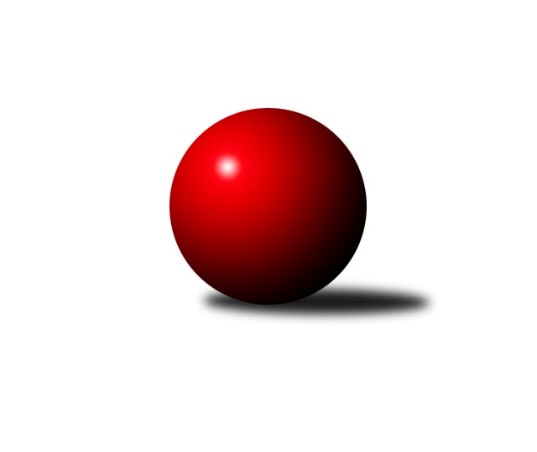 Č.3Ročník 2017/2018	24.9.2017Nejlepšího výkonu v tomto kole: 3277 dosáhlo družstvo: TJ Sokol Brno IVJihomoravská divize 2017/2018Výsledky 3. kolaSouhrnný přehled výsledků:KK Jiskra Čejkovice	- KK Blansko B	7:1	2727:2433	17.5:6.5	22.9.KK Orel Telnice	- KK Vyškov B	5:3	2607:2543	15.0:9.0	22.9.TJ Sokol Brno IV	- KK Réna Ivančice 	6:2	3277:3212	13.5:10.5	22.9.KK Orel Ivančice	- SKK Dubňany B	5:3	3087:3029	10.5:13.5	22.9.KC Zlín B	- KK Mor.Slávia Brno B	5:3	3081:3018	13.5:10.5	22.9.TJ Sokol Luhačovice B	- TJ Valašské Meziříčí B	6:2	3214:3087	16.0:8.0	23.9.TJ Sokol Mistřín B	- TJ Jiskra Otrokovice	6:2	3222:3192	15.0:9.0	23.9.TJ Valašské Meziříčí B	- KC Zlín B	3:5	3195:3248	13.0:11.0	24.9.Tabulka družstev:	1.	TJ Sokol Mistřín B	3	3	0	0	18.0 : 6.0 	42.0 : 30.0 	 3207	6	2.	KK Orel Telnice	3	3	0	0	16.0 : 8.0 	42.0 : 30.0 	 2929	6	3.	TJ Sokol Brno IV	3	2	0	1	15.0 : 9.0 	36.5 : 35.5 	 3239	4	4.	KK Jiskra Čejkovice	3	2	0	1	14.0 : 10.0 	39.0 : 33.0 	 2662	4	5.	KK Orel Ivančice	3	2	0	1	14.0 : 10.0 	35.0 : 37.0 	 2886	4	6.	KC Zlín B	3	2	0	1	12.0 : 12.0 	36.0 : 36.0 	 2948	4	7.	TJ Jiskra Otrokovice	3	2	0	1	12.0 : 12.0 	33.5 : 38.5 	 3127	4	8.	SKK Dubňany B	3	1	0	2	12.0 : 12.0 	37.5 : 34.5 	 3125	2	9.	KK Vyškov B	3	1	0	2	12.0 : 12.0 	36.0 : 36.0 	 2964	2	10.	KK Réna Ivančice	3	1	0	2	11.0 : 13.0 	38.5 : 33.5 	 2929	2	11.	TJ Sokol Luhačovice B	3	1	0	2	9.0 : 15.0 	37.0 : 35.0 	 3162	2	12.	KK Blansko B	3	1	0	2	8.0 : 16.0 	31.5 : 40.5 	 2795	2	13.	KK Mor.Slávia Brno B	3	0	0	3	8.0 : 16.0 	29.5 : 42.5 	 2912	0	14.	TJ Valašské Meziříčí B	3	0	0	3	7.0 : 17.0 	30.0 : 42.0 	 3129	0Podrobné výsledky kola:	 KK Jiskra Čejkovice	2727	7:1	2433	KK Blansko B	Martin Komosný	159 	 72 	 147 	63	441 	 4:0 	 390 	 144	58 	 137	51	Josef Kotlán	Zdeněk Škrobák	144 	 80 	 163 	80	467 	 3:1 	 371 	 147	36 	 127	61	Jiří Zapletal	Tomáš Stávek	154 	 63 	 151 	84	452 	 2.5:1.5 	 434 	 142	88 	 151	53	Miroslav Flek	Adam Sýkora	138 	 63 	 157 	54	412 	 1:3 	 454 	 145	72 	 150	87	Martin Honc	Vít Svoboda	152 	 89 	 160 	88	489 	 4:0 	 379 	 142	53 	 132	52	Radim Pliska	Ludvík Vaněk	145 	 75 	 156 	90	466 	 3:1 	 405 	 151	71 	 139	44	Otakar Lukáčrozhodčí: Nejlepší výkon utkání: 489 - Vít Svoboda	 KK Orel Telnice	2607	5:3	2543	KK Vyškov B	Zdenek Pokorný	156 	 77 	 135 	69	437 	 2:2 	 438 	 148	78 	 134	78	Zdenek Pokorný	Jiří Šimeček	150 	 60 	 156 	63	429 	 2:2 	 441 	 155	81 	 147	58	Tomáš Vejmola	Alena Dvořáková	139 	 85 	 115 	43	382 	 1:3 	 437 	 155	53 	 160	69	Jan Večerka	Jiří Dvořák	147 	 63 	 158 	90	458 	 4:0 	 441 	 146	62 	 146	87	Milan Svačina	Josef Hájek	167 	 54 	 143 	89	453 	 3:1 	 399 	 127	71 	 138	63	Miloslav Krejčí	Pavel Dvořák	157 	 63 	 158 	70	448 	 3:1 	 387 	 128	68 	 148	43	Břetislav Láníkrozhodčí: Nejlepší výkon utkání: 458 - Jiří Dvořák	 TJ Sokol Brno IV	3277	6:2	3212	KK Réna Ivančice 	Miroslav Vítek	126 	 130 	 136 	147	539 	 2:2 	 512 	 140	140 	 112	120	Marek Čech	Jiří Smutný	156 	 129 	 140 	123	548 	 3:1 	 507 	 148	130 	 120	109	Tomáš Čech	Petr Berka	141 	 130 	 123 	136	530 	 1:3 	 555 	 129	136 	 140	150	Dalibor Šalplachta	Pavel Husar	132 	 147 	 158 	136	573 	 4:0 	 536 	 126	146 	 137	127	Miroslav Nemrava	Radoslav Rozsíval	121 	 131 	 147 	160	559 	 1.5:2.5 	 598 	 164	147 	 147	140	Jaroslav Mošať	Zdeněk Vránek	125 	 137 	 146 	120	528 	 2:2 	 504 	 130	139 	 127	108	Tomáš Buršíkrozhodčí: Nejlepší výkon utkání: 598 - Jaroslav Mošať	 KK Orel Ivančice	3087	5:3	3029	SKK Dubňany B	Karel Sax	111 	 121 	 127 	124	483 	 2:2 	 480 	 102	125 	 130	123	Zdeněk Kratochvíla	Aneta Ondovčáková *1	148 	 152 	 122 	121	543 	 2:2 	 503 	 97	144 	 133	129	Filip Dratva	Zdeněk Mrkvica	118 	 119 	 107 	149	493 	 1:3 	 473 	 121	121 	 123	108	Václav Kratochvíla	Martin Maša	135 	 132 	 121 	122	510 	 1.5:2.5 	 538 	 116	132 	 151	139	Jan Blahůšek	Jan Mecerod	126 	 118 	 134 	142	520 	 1:3 	 544 	 144	128 	 149	123	Václav Benada	Jaromír Klika	130 	 141 	 146 	121	538 	 3:1 	 491 	 148	117 	 113	113	Jaroslav Harcarozhodčí: střídání: *1 od 61. hodu Jiří PeškaNejlepší výkon utkání: 544 - Václav Benada	 KC Zlín B	3081	5:3	3018	KK Mor.Slávia Brno B	David Matlach	137 	 134 	 111 	139	521 	 2.5:1.5 	 492 	 116	134 	 134	108	Peter Zaťko	Roman Janás	131 	 134 	 118 	116	499 	 2:2 	 502 	 128	130 	 124	120	František Kellner	Radek Janás	140 	 149 	 126 	125	540 	 3:1 	 469 	 119	103 	 114	133	Dalibor Lang	Martin Polepil	128 	 122 	 135 	109	494 	 1:3 	 537 	 140	137 	 124	136	Patrik Schneider	Petr Polepil	137 	 125 	 123 	109	494 	 1:3 	 514 	 123	136 	 127	128	Radek Šenkýř	Zdeněk Bachňák	138 	 135 	 130 	130	533 	 4:0 	 504 	 128	127 	 120	129	Radim Hostinskýrozhodčí: Nejlepší výkon utkání: 540 - Radek Janás	 TJ Sokol Luhačovice B	3214	6:2	3087	TJ Valašské Meziříčí B	Jaromír Čanda	151 	 127 	 126 	120	524 	 3:1 	 491 	 124	125 	 117	125	Pavel Milo	Milan Žáček	150 	 135 	 155 	149	589 	 3:1 	 529 	 145	140 	 111	133	Petr Tomášek	Miroslav Hvozdenský	130 	 126 	 113 	123	492 	 2:2 	 507 	 133	118 	 134	122	Libor Horák	Jiří Konečný	143 	 150 	 142 	134	569 	 4:0 	 502 	 113	137 	 135	117	Ludmila Satinská	Tomáš Juřík	132 	 126 	 132 	137	527 	 1:3 	 560 	 157	136 	 145	122	Jana Volková	Karel Máčalík	119 	 130 	 123 	141	513 	 3:1 	 498 	 130	129 	 120	119	Miloš Jandíkrozhodčí: Nejlepší výkon utkání: 589 - Milan Žáček	 TJ Sokol Mistřín B	3222	6:2	3192	TJ Jiskra Otrokovice	Josef Blaha	148 	 148 	 141 	142	579 	 4:0 	 525 	 129	128 	 138	130	Pavel Jurásek	Milan Peťovský	141 	 131 	 135 	121	528 	 0:4 	 572 	 145	141 	 155	131	Petr Jonášek	Radim Holešinský *1	121 	 118 	 135 	138	512 	 3:1 	 504 	 119	132 	 129	124	Barbora Divílková ml.	Zdeněk Sedláček	143 	 143 	 133 	109	528 	 3:1 	 503 	 128	131 	 139	105	Libor Pekárek	Roman Macek	114 	 137 	 149 	119	519 	 3:1 	 517 	 110	127 	 143	137	Michael Divílek st.	Radek Horák	147 	 135 	 140 	134	556 	 2:2 	 571 	 140	153 	 133	145	Michael Divílek ml.rozhodčí: střídání: *1 od 61. hodu Václav LužaNejlepší výkon utkání: 579 - Josef Blaha	 TJ Valašské Meziříčí B	3195	3:5	3248	KC Zlín B	Ludmila Satinská	142 	 134 	 139 	115	530 	 2:2 	 528 	 132	141 	 124	131	Zdeněk Bachňák	Pavel Milo	117 	 112 	 138 	133	500 	 2:2 	 533 	 135	135 	 134	129	Roman Janás	Petr Tomášek	142 	 139 	 159 	125	565 	 3:1 	 556 	 138	134 	 154	130	Zdeněk Šeděnka	Miloslav Plesník	133 	 129 	 144 	128	534 	 3:1 	 506 	 122	93 	 132	159	Petr Vrzalík *1	Martin Kuropata	124 	 135 	 146 	149	554 	 2:2 	 561 	 130	140 	 144	147	Petr Polepil	Miloš Jandík	133 	 144 	 120 	115	512 	 1:3 	 564 	 149	141 	 135	139	Radek Janásrozhodčí: střídání: *1 od 41. hodu Martin PolepilNejlepší výkon utkání: 565 - Petr TomášekPořadí jednotlivců:	jméno hráče	družstvo	celkem	plné	dorážka	chyby	poměr kuž.	Maximum	1.	Martin Fiala 	TJ Sokol Mistřín B	574.00	377.0	197.0	3.5	2/2	(580)	2.	Jaroslav Mošať 	KK Réna Ivančice 	572.90	375.1	197.8	1.4	2/2	(598)	3.	Michael Divílek  ml.	TJ Jiskra Otrokovice	559.75	390.8	169.0	5.8	2/2	(571)	4.	Jana Volková 	TJ Valašské Meziříčí B	554.50	375.5	179.0	5.5	2/3	(560)	5.	Jiří Dvořák 	KK Orel Telnice	552.10	366.4	185.7	3.9	2/2	(578)	6.	Tomáš Vejmola 	KK Vyškov B	550.60	376.2	174.4	6.4	2/3	(572)	7.	Zdeněk Vránek 	TJ Sokol Brno IV	548.00	370.3	177.8	5.3	2/2	(568)	8.	Zdeněk Škrobák 	KK Jiskra Čejkovice	547.50	367.8	179.7	3.3	2/2	(560.4)	9.	Petr Tomášek 	TJ Valašské Meziříčí B	547.00	362.0	185.0	3.5	2/3	(565)	10.	Zdenek Pokorný 	KK Orel Telnice	546.10	359.5	186.6	2.2	2/2	(575)	11.	Milan Žáček 	TJ Sokol Luhačovice B	545.67	356.0	189.7	5.0	3/3	(589)	12.	Jiří Smutný 	TJ Sokol Brno IV	545.50	363.3	182.3	7.8	2/2	(548)	13.	Josef Blaha 	TJ Sokol Mistřín B	545.25	357.5	187.8	2.8	2/2	(579)	14.	Tomáš Stávek 	KK Jiskra Čejkovice	542.70	364.2	178.5	0.6	2/2	(543.6)	15.	Pavel Dvořák 	KK Orel Telnice	541.80	366.5	175.3	4.8	2/2	(546)	16.	Petr Berka 	TJ Sokol Brno IV	541.50	370.0	171.5	7.0	2/2	(553)	17.	Jiří Konečný 	TJ Sokol Luhačovice B	541.00	353.0	188.0	4.0	2/3	(569)	18.	Radek Janás 	KC Zlín B	540.80	363.9	176.9	4.7	3/3	(564)	19.	Pavel Husar 	TJ Sokol Brno IV	540.75	366.0	174.8	5.0	2/2	(573)	20.	Petr Jonášek 	TJ Jiskra Otrokovice	540.00	361.5	178.5	6.5	2/2	(572)	21.	Miloslav Plesník 	TJ Valašské Meziříčí B	540.00	366.5	173.5	5.5	2/3	(546)	22.	Zdenek Pokorný 	KK Vyškov B	538.80	361.2	177.6	4.3	2/3	(552)	23.	Adam Sýkora 	KK Jiskra Čejkovice	537.30	373.5	163.8	7.2	2/2	(582)	24.	Miroslav Nemrava 	KK Réna Ivančice 	535.00	367.4	167.6	4.9	2/2	(556.8)	25.	Jan Mecerod 	KK Orel Ivančice	534.60	350.5	184.1	4.0	3/3	(550.8)	26.	Zdeněk Kratochvíla 	SKK Dubňany B	534.00	354.7	179.3	4.7	3/3	(585)	27.	Tomáš Juřík 	TJ Sokol Luhačovice B	534.00	356.5	177.5	3.5	2/3	(541)	28.	Filip Dratva 	SKK Dubňany B	534.00	361.3	172.7	6.0	3/3	(556)	29.	Miroslav Hvozdenský 	TJ Sokol Luhačovice B	533.67	362.7	171.0	4.7	3/3	(560)	30.	Jiří Šimeček 	KK Orel Telnice	533.60	366.1	167.5	5.3	2/2	(561.6)	31.	Miroslav Vítek 	TJ Sokol Brno IV	533.25	367.0	166.3	6.0	2/2	(539)	32.	Roman Macek 	TJ Sokol Mistřín B	532.75	358.0	174.8	2.3	2/2	(540)	33.	Zdeněk Bachňák 	KC Zlín B	530.50	359.5	171.0	7.5	2/3	(533)	34.	Jaromír Klika 	KK Orel Ivančice	530.20	356.9	173.3	5.5	3/3	(538)	35.	Michael Divílek  st.	TJ Jiskra Otrokovice	530.00	362.5	167.5	7.0	2/2	(543)	36.	Josef Hájek 	KK Orel Telnice	529.10	365.8	163.3	6.0	2/2	(543.6)	37.	Martin Bublák 	KK Orel Ivančice	529.10	353.3	175.8	3.8	2/3	(559.2)	38.	Zdeněk Sedláček 	TJ Sokol Mistřín B	528.25	358.0	170.3	8.5	2/2	(529)	39.	Jaroslav Harca 	SKK Dubňany B	528.00	361.7	166.3	4.7	3/3	(571)	40.	Martin Kuropata 	TJ Valašské Meziříčí B	527.50	355.0	172.5	6.0	2/3	(554)	41.	Ladislav Teplík 	SKK Dubňany B	527.50	364.5	163.0	8.5	2/3	(530)	42.	Miloslav Krejčí 	KK Vyškov B	525.93	351.7	174.3	5.3	3/3	(613)	43.	Tomáš Buršík 	KK Réna Ivančice 	525.60	341.6	184.0	3.9	2/2	(552)	44.	Radim Hostinský 	KK Mor.Slávia Brno B	525.47	366.5	159.0	6.9	3/3	(554)	45.	Martin Komosný 	KK Jiskra Čejkovice	525.30	363.6	161.7	5.4	2/2	(547.2)	46.	Martin Honc 	KK Blansko B	524.90	350.8	174.2	4.6	2/2	(544.8)	47.	Jaromír Čanda 	TJ Sokol Luhačovice B	524.67	357.7	167.0	5.0	3/3	(533)	48.	Petr Polepil 	KC Zlín B	524.47	359.2	165.3	6.5	3/3	(561)	49.	Miroslav Flek 	KK Blansko B	524.15	356.8	167.4	8.1	2/2	(533)	50.	Marek Čech 	KK Réna Ivančice 	523.30	360.1	163.2	8.1	2/2	(559.2)	51.	František Kellner 	KK Mor.Slávia Brno B	521.27	356.4	164.9	7.2	3/3	(541)	52.	Roman Janás 	KC Zlín B	521.20	363.7	157.5	6.4	3/3	(533)	53.	Vít Svoboda 	KK Jiskra Čejkovice	520.80	343.2	177.6	3.9	2/2	(586.8)	54.	Ludvík Vaněk 	KK Jiskra Čejkovice	520.80	348.9	171.9	3.3	2/2	(559.2)	55.	Dalibor Šalplachta 	KK Réna Ivančice 	520.50	367.4	153.1	6.3	2/2	(555)	56.	Patrik Schneider 	KK Mor.Slávia Brno B	519.80	353.1	166.7	5.6	3/3	(537)	57.	Jan Večerka 	KK Vyškov B	519.80	356.0	163.8	4.5	3/3	(524.4)	58.	Václav Benada 	SKK Dubňany B	517.67	363.0	154.7	4.7	3/3	(544)	59.	Ludmila Satinská 	TJ Valašské Meziříčí B	516.00	348.0	168.0	7.0	2/3	(530)	60.	Miloš Jandík 	TJ Valašské Meziříčí B	514.00	355.3	158.7	4.7	3/3	(532)	61.	Otakar Lukáč 	KK Blansko B	513.00	356.0	157.0	8.8	2/2	(540)	62.	Peter Zaťko 	KK Mor.Slávia Brno B	510.80	357.2	153.6	7.3	3/3	(524.4)	63.	David Matlach 	KC Zlín B	509.50	347.3	162.2	3.9	2/3	(521)	64.	Tomáš Čech 	KK Réna Ivančice 	507.90	341.8	166.1	4.8	2/2	(516)	65.	Vratislav Kunc 	TJ Sokol Luhačovice B	507.50	360.5	147.0	7.5	2/3	(508)	66.	Libor Pekárek 	TJ Jiskra Otrokovice	507.00	343.5	163.5	5.8	2/2	(516)	67.	Martin Maša 	KK Orel Ivančice	506.67	345.5	161.2	8.6	3/3	(510)	68.	Josef Kotlán 	KK Blansko B	506.00	353.6	152.4	8.7	2/2	(562)	69.	Radek Šenkýř 	KK Mor.Slávia Brno B	506.00	359.3	146.7	8.9	2/3	(514)	70.	Břetislav Láník 	KK Vyškov B	505.13	350.7	154.4	9.1	3/3	(532)	71.	Pavel Jurásek 	TJ Jiskra Otrokovice	504.00	353.0	151.0	8.5	2/2	(525)	72.	Pavel Milo 	TJ Valašské Meziříčí B	503.00	347.3	155.7	8.0	3/3	(518)	73.	Karel Máčalík 	TJ Sokol Luhačovice B	502.67	345.0	157.7	5.0	3/3	(513)	74.	Alena Dvořáková 	KK Orel Telnice	501.80	330.2	171.6	5.1	2/2	(526.8)	75.	Zdeněk Mrkvica 	KK Orel Ivančice	499.10	351.2	147.9	10.8	2/3	(505.2)	76.	Dalibor Lang 	KK Mor.Slávia Brno B	491.27	333.5	157.7	9.1	3/3	(508)	77.	Radim Pliska 	KK Blansko B	485.40	341.9	143.5	12.1	2/2	(518)	78.	Václav Kratochvíla 	SKK Dubňany B	482.50	344.0	138.5	7.5	2/3	(492)	79.	Jiří Zapletal 	KK Blansko B	473.10	342.9	130.2	14.0	2/2	(501)		Marek Rozsíval 	TJ Sokol Brno IV	573.00	369.0	204.0	3.0	1/2	(573)		Ladislav Musil 	KK Blansko B	570.00	390.0	180.0	6.0	1/2	(570)		Zdeněk Šeděnka 	KC Zlín B	556.00	372.0	184.0	7.0	1/3	(556)		Aneta Ondovčáková 	KK Orel Ivančice	555.60	398.4	157.2	4.8	1/3	(555.6)		Robert Mondřík 	KK Vyškov B	552.00	390.0	162.0	12.0	1/3	(552)		Radoslav Rozsíval 	TJ Sokol Brno IV	542.50	371.0	171.5	2.5	1/2	(559)		Jan Blahůšek 	SKK Dubňany B	538.00	350.0	188.0	8.0	1/3	(538)		Radek Horák 	TJ Sokol Mistřín B	532.00	353.5	178.5	5.0	1/2	(556)		Milan Svačina 	KK Vyškov B	529.20	350.4	178.8	1.2	1/3	(529.2)		Milan Peťovský 	TJ Sokol Mistřín B	528.00	368.0	160.0	2.0	1/2	(528)		Radim Herůfek 	KK Mor.Slávia Brno B	527.00	371.0	156.0	6.0	1/3	(527)		Radim Holešinský 	TJ Sokol Mistřín B	525.00	349.0	176.0	5.0	1/2	(525)		Jiří Gach 	TJ Jiskra Otrokovice	523.50	357.5	166.0	6.5	1/2	(538)		Tomáš Řihánek 	KK Réna Ivančice 	520.80	340.8	180.0	6.0	1/2	(520.8)		Barbora Divílková  st.	TJ Jiskra Otrokovice	509.00	336.0	173.0	4.0	1/2	(509)		Milan Ryšánek 	KK Vyškov B	508.00	343.0	165.0	10.0	1/3	(508)		Libor Horák 	TJ Valašské Meziříčí B	507.00	352.0	155.0	17.0	1/3	(507)		Barbora Divílková  ml.	TJ Jiskra Otrokovice	504.00	345.0	159.0	9.0	1/2	(504)		Evžen Štětkář 	KC Zlín B	496.80	350.4	146.4	9.6	1/3	(496.8)		Martin Polepil 	KC Zlín B	494.00	356.0	138.0	13.0	1/3	(494)		Petr Večerka 	KK Vyškov B	493.00	342.0	151.0	10.0	1/3	(493)		Miroslav Poledník 	KK Vyškov B	486.00	331.0	155.0	10.0	1/3	(486)		Karel Sax 	KK Orel Ivančice	483.00	339.0	144.0	3.0	1/3	(483)		Martin Mačák 	SKK Dubňany B	476.00	342.0	134.0	8.0	1/3	(476)		Milan Mikáč 	KK Orel Telnice	474.00	346.8	127.2	6.0	1/2	(474)		Václav Luža 	TJ Sokol Mistřín B	473.00	349.0	124.0	9.0	1/2	(473)		Josef Konvičný 	TJ Valašské Meziříčí B	458.00	336.0	122.0	20.0	1/3	(458)		Nela Hudáková 	KK Orel Ivančice	442.00	321.0	121.0	19.0	1/3	(442)		František Zemek 	KK Orel Ivančice	398.00	297.0	101.0	14.0	1/3	(398)Sportovně technické informace:Starty náhradníků:registrační číslo	jméno a příjmení 	datum startu 	družstvo	číslo startu8053	Roman Janás	24.09.2017	KC Zlín B	4x21397	Petr Tomášek	24.09.2017	TJ Valašské Meziříčí B	2x10770	Milan Peťovský	23.09.2017	TJ Sokol Mistřín B	1x23151	Aneta Ondovčáková	22.09.2017	KK Orel Ivančice	2x16592	Miroslav Hvozdenský	23.09.2017	TJ Sokol Luhačovice B	3x18818	Tomáš Buršík	22.09.2017	KK Réna Ivančice 	3x7666	Vít Svoboda	22.09.2017	KK Jiskra Čejkovice	3x19041	Radim Pliska	22.09.2017	KK Blansko B	3x7353	Jaroslav Mošať	22.09.2017	KK Réna Ivančice 	3x10293	Tomáš Čech	22.09.2017	KK Réna Ivančice 	3x10294	Marek Čech	22.09.2017	KK Réna Ivančice 	3x8474	Jiří Konečný	23.09.2017	TJ Sokol Luhačovice B	2x14871	Jaromír Čanda	23.09.2017	TJ Sokol Luhačovice B	3x14759	Michael Divílek st.	23.09.2017	TJ Jiskra Otrokovice	3x8872	Martin Honc	22.09.2017	KK Blansko B	3x20099	Adam Sýkora	22.09.2017	KK Jiskra Čejkovice	3x20072	Filip Dratva	22.09.2017	SKK Dubňany B	3x7168	Václav Benada	22.09.2017	SKK Dubňany B	3x16625	Radim Holešinský	23.09.2017	TJ Sokol Mistřín B	2x20016	Ludmila Satinská	24.09.2017	TJ Valašské Meziříčí B	2x22164	Tomáš Juřík	23.09.2017	TJ Sokol Luhačovice B	2x16591	Milan Žáček	23.09.2017	TJ Sokol Luhačovice B	3x22607	Dalibor Lang	22.09.2017	KK Mor.Slávia Brno B	3x11430	Roman Macek	23.09.2017	TJ Sokol Mistřín B	3x11517	Václav Luža	23.09.2017	TJ Sokol Mistřín B	3x19882	Jiří Smutný	22.09.2017	TJ Sokol Brno IV	3x6691	Peter Zaťko	22.09.2017	KK Mor.Slávia Brno B	3x22615	Jiří Šimeček	22.09.2017	KK Orel Telnice	3x19659	Michael Divílek ml.	23.09.2017	TJ Jiskra Otrokovice	3x16538	Pavel Jurásek	23.09.2017	TJ Jiskra Otrokovice	3x19515	Petr Berka	22.09.2017	TJ Sokol Brno IV	2x9619	Zdeněk Vránek	22.09.2017	TJ Sokol Brno IV	3x22370	Pavel Husar	22.09.2017	TJ Sokol Brno IV	3x22477	Jan Mecerod	22.09.2017	KK Orel Ivančice	3x19435	Jiří Dvořák	22.09.2017	KK Orel Telnice	3x19434	Josef Hájek	22.09.2017	KK Orel Telnice	3x19432	Pavel Dvořák	22.09.2017	KK Orel Telnice	2x19430	Alena Dvořáková	22.09.2017	KK Orel Telnice	3x20778	Zdenek Pokorný	22.09.2017	KK Vyškov B	2x15440	Libor Pekárek	23.09.2017	TJ Jiskra Otrokovice	3x6327	Miroslav Flek	22.09.2017	KK Blansko B	3x19877	Radek Šenkýř	22.09.2017	KK Mor.Slávia Brno B	2x21876	Karel Sax	22.09.2017	KK Orel Ivančice	1x22262	Jiří Peška	22.09.2017	KK Orel Ivančice	1x22264	Zdeněk Mrkvica	22.09.2017	KK Orel Ivančice	2x7174	Jaroslav Harca	22.09.2017	SKK Dubňany B	3x11782	Jan Blahůšek	22.09.2017	SKK Dubňany B	1x7186	Zdeněk Kratochvíla	22.09.2017	SKK Dubňany B	3x17643	Václav Kratochvíla	22.09.2017	SKK Dubňany B	2x24707	Miloslav Plesník	24.09.2017	TJ Valašské Meziříčí B	2x8203	Jana Volková	23.09.2017	TJ Valašské Meziříčí B	2x7610	Jan Večerka	22.09.2017	KK Vyškov B	3x14761	Jiří Zapletal	22.09.2017	KK Blansko B	3x22395	Miloslav Krejčí	22.09.2017	KK Vyškov B	3x15845	Tomáš Vejmola	22.09.2017	KK Vyškov B	2x21879	Zdeněk Bachňák	24.09.2017	KC Zlín B	2x19660	Barbora Pekárková ml.	23.09.2017	TJ Jiskra Otrokovice	2x14870	Karel Máčalík	23.09.2017	TJ Sokol Luhačovice B	3x8706	Milan Svačina	22.09.2017	KK Vyškov B	1x10122	Radek Horák	23.09.2017	TJ Sokol Mistřín B	3x6805	Jaromír Klika	22.09.2017	KK Orel Ivančice	3x18969	Radek Janás	24.09.2017	KC Zlín B	3x22032	Patrik Schneider	22.09.2017	KK Mor.Slávia Brno B	4x8182	Miloš Jandík	24.09.2017	TJ Valašské Meziříčí B	3x8206	Martin Kuropata	24.09.2017	TJ Valašské Meziříčí B	2x18605	Zdeněk Šeděnka	24.09.2017	KC Zlín B	2x9584	Petr Vrzalík	24.09.2017	KC Zlín B	1x21783	Martin Polepil	24.09.2017	KC Zlín B	3x6825	Radim Hostinský	22.09.2017	KK Mor.Slávia Brno B	3x24027	Martin Maša	22.09.2017	KK Orel Ivančice	3x19641	Otakar Lukáč	22.09.2017	KK Blansko B	3x23985	Libor Horák	23.09.2017	TJ Valašské Meziříčí B	1x18016	Petr Jonášek	23.09.2017	TJ Jiskra Otrokovice	2x18088	Zdeněk Sedláček	23.09.2017	TJ Sokol Mistřín B	3x23882	Josef Blaha	23.09.2017	TJ Sokol Mistřín B	3x9618	Radoslav Rozsíval	22.09.2017	TJ Sokol Brno IV	3x20488	Miroslav Vítek	22.09.2017	TJ Sokol Brno IV	3x21411	Martin Komosný	22.09.2017	KK Jiskra Čejkovice	3x13974	Ludvík Vaněk	22.09.2017	KK Jiskra Čejkovice	3x18071	Petr Polepil	24.09.2017	KC Zlín B	3x21456	David Matlach	22.09.2017	KC Zlín B	2x9037	František Kellner	22.09.2017	KK Mor.Slávia Brno B	3x21106	Břetislav Láník	22.09.2017	KK Vyškov B	3x20912	Zdeněk Škrobák	22.09.2017	KK Jiskra Čejkovice	3x20689	Zdenek Pokorný	22.09.2017	KK Orel Telnice	3x23234	Pavel Milo	24.09.2017	TJ Valašské Meziříčí B	3x20552	Tomáš Stávek	22.09.2017	KK Jiskra Čejkovice	3x6318	Josef Kotlán	22.09.2017	KK Blansko B	4x7348	Dalibor Šalplachta	22.09.2017	KK Réna Ivančice 	2x10038	Miroslav Nemrava	22.09.2017	KK Réna Ivančice 	3x
Hráči dopsaní na soupisku:registrační číslo	jméno a příjmení 	datum startu 	družstvo	Program dalšího kola:4. kolo27.9.2017	st	17:00	KK Réna Ivančice  - KK Orel Telnice	29.9.2017	pá	17:30	KK Mor.Slávia Brno B - TJ Sokol Luhačovice B	29.9.2017	pá	18:00	KK Blansko B - TJ Sokol Brno IV	30.9.2017	so	9:00	KK Vyškov B - KC Zlín B	30.9.2017	so	16:15	TJ Valašské Meziříčí B - KK Orel Ivančice	30.9.2017	so	16:30	TJ Sokol Mistřín B - KK Jiskra Čejkovice	30.9.2017	so	17:30	TJ Jiskra Otrokovice - SKK Dubňany B	Nejlepší šestka kola - absolutněNejlepší šestka kola - absolutněNejlepší šestka kola - absolutněNejlepší šestka kola - absolutněNejlepší šestka kola - dle průměru kuželenNejlepší šestka kola - dle průměru kuželenNejlepší šestka kola - dle průměru kuželenNejlepší šestka kola - dle průměru kuželenNejlepší šestka kola - dle průměru kuželenPočetJménoNázev týmuVýkonPočetJménoNázev týmuPrůměr (%)Výkon1xJaroslav MošaťRéna Ivančice 5981xJaroslav MošaťRéna Ivančice 111.625981xMilan ŽáčekLuhačovice B5891xVít SvobodaČejkovice111.044891xVít SvobodaČejkovice586.8*1xMilan ŽáčekLuhačovice B110.185891xJosef BlahaMistřín B5791xJosef BlahaMistřín B108.585791xPavel HusarBrno IV5731xPetr JonášekOtrokovice107.275721xPetr JonášekOtrokovice5722xMichael Divílek ml.Otrokovice107.08571